Příjemný den vám přeji,na základě vaší nabídky objednávám u vaší firmy dodávku poptávaného serveru pro agendu školy.

S pozdravemMgr. Zdeněk PečenkaSŠ, ZŠ a MŠ KrasliceHavlíčkova 1717358 01 KrasliceIČ: 69979847tel: 352 686 518www.skolakraslice.czZvažte, zda je nutné tento dokument tisknout na papír. Šetřeme životní prostředí společně.Petr Beneš <benes@alvait.cz> , 27.7.2018 14:27:
Dobrý den,V příloze naleznete nabídku na server, software a servisní práce dle požadavků Vašeho zadání.V případě nejasností nebo požadavků na doplnění či změnu nás neváhejte kontaktovat.S přáním příjemného dneIng. Petr BenešjednatelALVA IT s. r. o .Staré náměstí 137356 01 Sokolovbenes@alvait.czwww.alvait.cz+420 352 370 715+420 602 402 405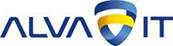 From: Zdeněk Pečenka <zdenek.pecenka@zskraslice.cz> 
Sent: Wednesday, July 18, 2018 11:22 AM
To: petr.lenc@lithium.cz; benes@alvait.cz; Radek Kment <kment@copymedia.cz>
Subject: poptávka - nový server pro školní agenduNaše organizace má zájem zakoupit nový značkový server s vysokou spolehlivostí, softwarové licence pro provozování stěžejních agend školy, a to včetně instalace, implementace a upgrade operačních systémů na serverech.Předpokládaná instalace – srpen 2018.Podrobnosti naleznete v příloze. 
S pozdravemMgr. Zdeněk PečenkaSŠ, ZŠ a MŠ KrasliceHavlíčkova 1717358 01 KrasliceIČ: 69979847tel: 352 686 518www.skolakraslice.czZvažte, zda je nutné tento dokument tisknout na papír. Šetřeme životní prostředí společně.

Provozní doba prodejna:PO - PÁ od 13:00 do 16:00!Více na www.alvait.cz


ALVA IT s.r.o. - dodavatel a správce Vašich informačních technologií